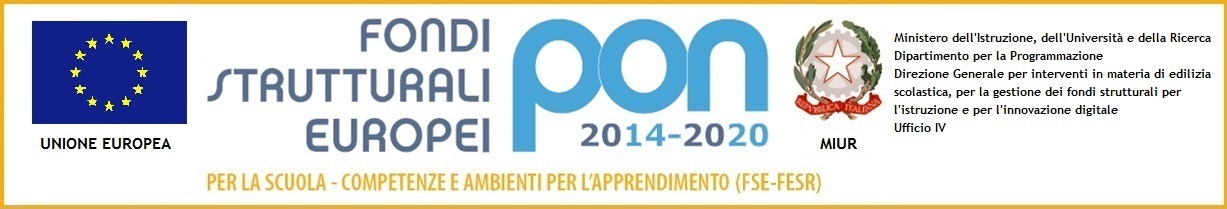 ISTITUTO COMPRENSIVO “Card. Agostino Casaroli”Scuola dell’Infanzia, Primaria e Secondaria di 1°grado Comuni di Castel San Giovanni e Sarmato (PC)Via Verdi,6 – 29015 Castel San Giovanni (PC) Telefono 0523 842788 Fax 0523 882247e-mail : pcic81700c@istruzione.it 	PEC : pcic81700c@pec.istruzione.itCodice fiscale 80011290337 ELENCO PERSONALE AMM.VO  IN SERVIZIO DAL 13-03-2020 AL 03-04-2020GIORNODATANOMECOGNOMEUFFICIOSOSTITUTO in caso di assenza dell’ass.te amm.vo in servizioORARIOVENERDI’13/03/2020PAOLAOTTAVIANOALUNNIPaola Giovannacci7,30-13,30LUNEDI’16/03/2020ROSSANAFORNASIERBILANCIOGraziella Lamberti7,30-13,30MARTEDI’17/03/2020ANTONELLAPAROLINIPERSONALERaffaella Gazzola7,30-13,30MERCOLEDI’18/03/2020PAOLAGIOVANNACCIALUNNIPaola Ottaviano7,30-13,30GIOVEDI’19/03/2020RAFFAELLAGAZZOLAPERSONALEAntonella Parolini7,30-13,30VENERDI’20/03/2020GRAZIELLALAMBERTIBILANCIORossana Fornasier7,30-13,30LUNEDI’23/03/2020PAOLAOTTAVIANOALUNNIPaola Giovannacci7,30-13,30MARTEDI’24/03/2020NICOLETTAAMICID.S.G.A.7,30-13,30MERCOLEDI’25/03/2020ROSSANAFORNASIERBILANCIOGraziella Lamberti7,30-13,30GIOVEDI’26/03/2020ANTONELLAPAROLINIPESONALERaffaella Gazzola7,30-13,30VENERDI’27/03/2020PAOLA GIOVANNACCIALUNNIPaola Ottaviano7,30-13,30LUNEDI’30/03/2020RAFFAELLAGAZZOLAPERSONALEAntonella Parolini7,30-13,30MARTEDI’31/03/2020GRAZIELLALAMBERTIBILANCIOVida Mariarosa7,30-13,30MERCOLEDI’01/04/2020PAOLAOTTAVIANOALUNNIPaola Giovannacci7,30-13,30GIOVEDI’02/04/2020ROSSANAFORNASIERBILANCIOGraziella Lamberti7,30-13,30VENERDI’03/04/2020ANTONELLAPAROLINIPERSNALERaffaella Gazzola7,30-13,30